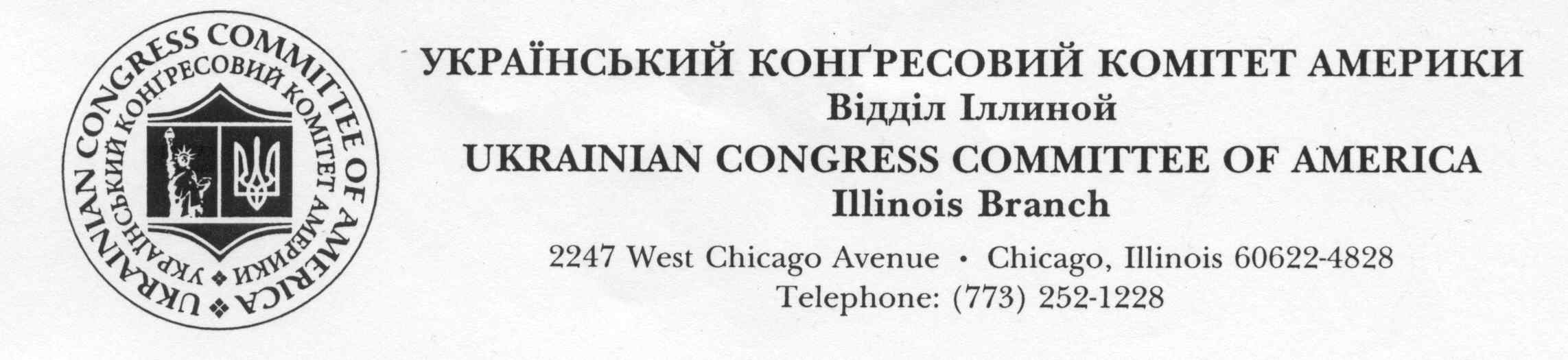 33-ий фестиваль "Українські Дні - 2016" / Ukrainian Days – 2016 і відзначення 25-річниці Незалежності України відбудуться 20-21 серпня 2016 року в Smith Park в Чікаго.Підтримайте УККА, подайте привіт від вашої родини чи вашого бізнесу до програмної книжки "Українських Днів – 2016."Запрошуємо українські підприємства до співпраці.Станьте спонсором фестивалю і підтримайте роботу УККА яка представляє і підтримує українську громаду в США вже понад 75 років.Ціни оголошень:Ціла сторінка (7.5 х 5) $200Половини сторінки (4 х 5) $130Чверть сторінки (2 х 5) $80Реченець для отримання оголошень і оплату є 31го липня.Оголошення просимо подавати вказаного розміру та в готовому для друку форматі (pdf або jpeg).Прошу готові оголошення прислати на адресу: PKRUTIAK@GMAIL.COMІм'я / Організація / Компанія:_________________________________________________________________________Підпис Представника:_______________________________________________________________________________Адреса:___________________________________________________________________________________________ Телефон:____________________________________________E-mail:________________________________________Прошу зазначити бажаний розмір оголошення:Ціла сторінка (7.5 х 5) $200Половини сторінки (4 х 5) $130Чверть сторінки (2 х 5) $80Просимо цю виповнену анкету та чек на UCCA вислати на адресу:Peter Krutiak6650 N HarlemChicago, IL 60631 За дальшими інформаціями дзвоніть / For information call: Peter Krutiak (847) 830-8323